УТВЕРЖДАЮ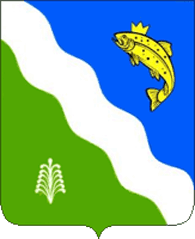 СОДЕРЖАНИЕВВЕДЕНИЕ	8ОБЩИЕ СВЕДЕНИЯ	91.	СХЕМА ВОДОСНАБЖЕНИЯ	101.1.	ТЕХНИКО – ЭКОНОМИЧЕСКОЕ СОСТОЯНИЕ ЦЕНТРАЛИЗОВАННЫХ СИСТЕМ ВОДОСНАБЖЕНИЯ ПОСЕЛЕНИЯ	101.1.1.	Описание системы и структуры водоснабжения, деление территории поселения на  эксплуатационные зоны	101.1.2.	Описание территорий, не охваченных централизованными системами водоснабжения	101.1.3.	Описание технологических зон водоснабжения, зон централизованного и нецентрализованного водоснабжения (территорий, на которых водоснабжение осуществляется с использованием централизованных и нецентрализованных систем горячего водоснабжения, систем холодного водоснабжения соответственно) и перечень централизованных систем водоснабжения	101.1.4.	Описание результатов технического обследования централизованных систем водоснабжения	111.1.4.1.	Описание состояния существующих источников водоснабжения и водозаборных сооружений	111.1.4.2.	Описание существующих сооружений очистки и подготовки воды, включая оценку соответствия применяемой технологической схемы водоподготовки требованиям обеспечения нормативов качества воды	111.1.4.3.	Описание состояния и функционирования существующих насосных централизованных станций, в том числе оценку энергоэффективности  подачи воды, которая оценивается как соотношение удельного расхода электрической энергии, необходимой для подачи установленного объема воды, и установленного уровня напора (давления)	121.1.4.4.	Описание состояния и функционирования водопроводных сетей систем водоснабжения, включая оценку величины износа сетей и определение возможности обеспечения качества воды в процессе транспортировки по этим сетям	121.1.4.5.	Описание существующих технических и технологических проблем, возникающих при водоснабжении поселения, анализ исполнения предписаний органов, осуществляющих государственный надзор, муниципальный контроль, об устранении нарушений, влияющих на качество и безопасность воды	121.1.4.6.	Описание централизованной системы горячего водоснабжения с использованием закрытых систем горячего водоснабжения, отражающее технологические особенности указанной системы	131.1.5.	Описание существующих технических и технологических решений по предотвращению замерзания воды применительно к территории распространения вечномерзлых грунтов	131.1.6.	Перечень лиц владеющих объектами централизованной  системой водоснабжения	131.2.	НАПРАВЛЕНИЯ РАЗВИТИЯ ЦЕНТРАЛИЗОВАННЫХ СИСТЕМ ВОДОСНАБЖЕНИЯ	141.2.1.	Основные направления, принципы, задачи и целевые показатели развития централизованных систем водоснабжения	141.2.2.	Сценарии развития централизованных систем водоснабжения в зависимости от сценариев развития поселения	151.3.	БАЛАНС ВОДОСНАБЖЕНИЯ И ПОТРЕБЛЕНИЯ ГОРЯЧЕЙ, ПИТЬЕВОЙ, ТЕХНИЧЕСКОЙ ВОДЫ	171.3.1.	Общий баланс подачи и реализации воды, включая оценку и анализ структурных составляющих неучтенных расходов и потерь воды при ее производстве и транспортировке	171.3.2.	Территориальный водный баланс подачи воды по зонам действия водопроводных сооружений (годовой и в сутки максимального водопотребления)	171.3.3.	Структурный водный баланс реализации воды по группам потребителей	171.3.4.	Сведения о фактическом потреблении населением воды исходя из статистических и расчетных данных и сведений о действующих нормативах потребления коммунальных услуг	181.3.5.	Описание существующей системы коммерческого учета воды и планов по установке приборов учета	211.3.6.	Анализ резервов и дефицитов производственных мощностей системы водоснабжения поселения	211.3.7.	Прогнозный баланс потребления воды на срок не менее 10 лет с учетом сценария развития поселения на основании расхода воды в соответствии со СНиП 2.04.02-84 и СНиП 2.04.01-85, а также исходя из текущего объема потребления воды населением и его динамики с учетом перспективы развития и изменения состава и структуры застройки	221.3.8.	Описание централизованной системы горячего водоснабжения с использованием закрытых систем горячего водоснабжения, отражающее технологические особенности указанной системы	221.3.9.	Сведения о фактическом и ожидаемом потреблении воды (годовое, среднесуточное, максимальное суточное)	221.3.10.	Описание территориальной структуры потребления воды	221.3.11.	Прогноз распределения расходов воды на водоснабжение по типам абонентов исходя из фактических расходов воды с учетом данных о перспективном потреблении воды абонентами..........................................................................................................................................221.3.12.	Сведения о фактических и планируемых потерях воды при ее транспортировке (годовые, среднесуточные значения)	231.3.13.	Перспективные балансы водоснабжения и водоотведения (общий – баланс подачи и реализации воды, территориальный – баланс подачи воды по технологическим зонам водоснабжения, структурный – баланс реализации воды по группам абонентов)	231.3.14.	Расчет требуемой мощности водозаборных и очистных сооружений исходя из данных о перспективном потреблении воды и величины потерь воды при ее транспортировке с указанием требуемых объемов подачи и потребления воды, дефицита (резерва) мощностей по технологическим зонам с разбивкой по годам	231.3.15.	Наименование организации, наделенной статусом гарантирующей организации........................................................................................................................................241.4.	ПРЕДЛОЖЕНИЯ ПО СТРОИТЕЛЬСТВУ, РЕКОНСТРУКЦИИ И МОДЕРНИЗАЦИИ ОБЪЕКТОВ СИСТЕМ ВОДОСНАБЖЕНИЯ	251.4.1.	Перечень основных мероприятий по реализации схем водоснабжения с разбивкой по годам	251.4.2.	Технические обоснования основных мероприятий по реализации схем водоснабжения	251.4.2.1.	Обеспечение подачи абонентам определенного объема питьевой воды установленного качества	251.4.2.2.	Организация и обеспечение централизованного водоснабжения на территориях, где оно отсутствует	251.4.2.3.	Обеспечение водоснабжения объектов перспективной застройки населенного пункта..................................................................................................................................................251.4.2.4.	Сокращение потерь воды при ее транспортировке	251.4.2.5.	Выполнение мероприятий, направленных на обеспечение соответствия качества питьевой воды требованиям законодательства Российской Федерации	251.4.3.	Сведения о вновь строящихся, реконструируемых и предлагаемых к выводу из эксплуатации объектах системы водоснабжения	251.4.4.	Сведения о развитии систем диспетчеризации, телемеханизации и систем управления режимами водоснабжения на объектах организаций осуществляющих водоснабжение	261.4.5.	Сведения об оснащенности зданий, строений, сооружений приборами учета воды и их применении при осуществлении расчетов за потребленную воду	261.4.6.	Описание вариантов маршрутов прохождения трубопроводов (трасс) по территории поселения	261.4.7.	Рекомендации о месте размещения насосных станций, резервуаров, водонапорных башен	261.4.8.	Границы планируемых зон размещения объектов централизованных систем водоснабжения	261.4.9.	Карты (схемы) существующего и планируемого размещения объектов централизованных систем холодного водоснабжения	261.5.	ЭКОЛОГИЧЕСКИЕ АСПЕКТЫ МЕРОПРИЯТИЙ ПО СТРОИТЕЛЬСТВУ, РЕКОНСТРУКЦИИ И МОДЕРНИЗАЦИИ ОБЪЕКТОВ ЦЕНТРАЛИЗОВАННЫХ СИСТЕМ ВОДОСНАБЖЕНИЯ	271.5.1.	На водный бассейн предлагаемых к строительству и реконструкции объектов централизованных систем водоснабжения при сбросе (утилизации) промывных вод	271.5.2.	На окружающую среду при реализации мероприятий по снабжению и хранению химических реагентов, используемых в водоподготовке (хлор и др.).	271.6.	ОЦЕНКА ОБЪЕМОВ КАПИТАЛЬНЫХ ВЛОЖЕНИЙ В СТРОИТЕЛЬСТВО, РЕКОНСТРУКЦИЮ И МОДЕРНИЗАЦИЮ ОБЪЕКТОВ ЦЕНТРАЛИЗОВАННЫХ СИСТЕМ ВОДОСНАБЖЕНИЯ	281.7.	ЦЕЛЕВЫЕ ПОКАЗАТЕЛИ РАЗВИТИЯ ЦЕНТРАЛИЗОВАННЫХ СИСТЕМ ВОДОСНАБЖЕНИЯ	291.8.	ПЕРЕЧЕНЬ ВЫЯВЛЕННЫХ БЕСХОЗЯЙНЫХ ОБЪЕКТОВ ЦЕНТРАЛИЗОВАННЫХ СИСТЕМ ВОДОСНАБЖЕНИЯ	302.	СХЕМА ВОДООТВЕДЕНИЯ	312.1.	СУЩЕСТВУЮЩЕЕ ПОЛОЖЕНИЕ В СФЕРЕ ВОДООТВЕДЕНИЯ ПОСЕЛЕНИЯ	312.1.1.	Описание структуры системы сбора, очистки и отведения сточных вод на территории поселения и деление территории поселения на эксплуатационные зоны	312.1.2.	Описание результатов технического обследования централизованной системы водоотведения, включая описание существующих канализационных очистных сооружений, в том числе оценку соответствия применяемой технологической схемы очистки сточных вод требованиям обеспечения нормативов качества очистки сточных вод, определение существующего дефицита (резерва) мощностей сооружений и описание локальных очистных сооружений, создаваемых абонентами	312.1.3.	Описание технологических зон водоотведения, зон централизованного и нецентрализованного водоотведения (территорий, на которых водоотведение осуществляется с использованием централизованных и нецентрализованных систем водоотведения) и перечень централизованных систем водоотведения	312.1.4.	Описание технической возможности утилизации осадков сточных вод на очистных сооружениях существующей централизованной системы водоотведения	312.1.5.	Описание состояния и функционирования канализационных коллекторов и сетей, сооружений на них, включая оценку их износа и определение возможности обеспечения отвода и очистки сточных вод на существующих объектах централизованной системы водоотведения	312.1.6.	Оценка безопасности и надежности объектов централизованной системы водоотведения и их управляемости	312.1.7.	Оценка воздействия сбросов сточных вод через централизованную систему водоотведения на окружающую среду	312.1.8.	Описание территорий поселения, не охваченных централизованной системой водоотведения	312.1.9.	Описание существующих технических и технологических проблем системы водоотведения муниципального образования	322.2.	БАЛАНСЫ СТОЧНЫХ ВОД В СИСТЕМЕ ВОДООТВЕДЕНИЯ	332.2.1.	Баланс поступления сточных вод в централизованную систему водоотведения и отведения стоков по технологическим зонам водоотведения	332.2.2.	Оценка фактического притока неорганизованного стока (сточных вод, поступающих по поверхности рельефа местности) по технологическим зонам водоотведения....................................................................................................................................332.2.3.	Сведения об оснащенности зданий, строений, сооружений приборами учета принимаемых сточных вод и их применении при осуществлении коммерческих расчетов	332.2.4.	Результаты ретроспективного анализа за последние 10 лет балансов поступления сточных вод в централизованную систему водоотведения по технологическим зонам водоотведения и по поселению с выделением зон дефицитов и резервов производственных мощностей..........................................................................................................................................332.2.5.	Прогнозные балансы поступления сточных вод в централизованную систему водоотведения и отведения стоков по технологическим зонам водоотведения на срок не менее 10 лет с учетом различных сценариев развития поселения	332.3.	ПРОГНОЗ ОБЪЕМА СТОЧНЫХ ВОД	342.3.1.	Сведения о фактическом и ожидаемом поступлении сточных вод в централизованную систему водоотведения	342.3.2.	Описание структуры централизованной системы водоотведения (эксплуатационные и технологические зоны)	342.3.3.	Расчет требуемой мощности очистных сооружений исходя из данных о расчетном расходе сточных вод, дефицита (резерва) мощностей по  технологическим зонам сооружений водоотведения с разбивкой по годам	342.3.4.	Результаты анализа гидравлических режимов и режимов работы элементов централизованной системы водоотведения	342.3.5.	Анализ резервов производственных мощностей очистных сооружений системы водоотведения и возможности расширения зоны их действия	342.4.	ПРЕДЛОЖЕНИЯ ПО СТРОИТЕЛЬСТВУ, РЕКОНСТРУКЦИИ И МОДЕРНИЗАЦИИ (ТЕХНИЧЕСКОМУ ПЕРЕВООРУЖЕНИЮ) ОБЪЕКТОВ ЦЕНТРАЛИЗОВАННОЙ СИСТЕМЫ ВОДООТВЕДЕНИЯ	352.4.1.	Основные направления, принципы, задачи и целевые показатели развития централизованной системы водоотведения	352.4.2.	Перечень основных мероприятий по реализации схем водоотведения с разбивкой по годам, включая технические обоснования этих мероприятий	352.4.3.	Технические обоснования основных мероприятий по реализации схем водоотведения	352.4.3.1.	Обеспечение надежности водоотведения путем организации возможности перераспределения потоков сточных вод между технологическими зонами сооружений водоотведения	352.4.3.2.	Организация централизованного водоотведения на территориях  поселения, где оно отсутствует	352.4.3.3.	Сокращение сбросов и организация возврата очищенных сточных вод на технические нужды	352.4.4.	Сведения о вновь строящихся, реконструируемых и предлагаемых к выводу из эксплуатации объектах централизованной системы водоотведения	352.4.5.	Сведения о развитии систем диспетчеризации, телемеханизации и об автоматизированных системах управления режимами водоотведения на объектах организаций, осуществляющих водоотведение	352.4.6.	Описание вариантов маршрутов прохождения трубопроводов (трасс) по территории поселения, расположения намечаемых площадок под строительство сооружений водоотведения и их обоснование	352.4.7.	Границы и характеристики охранных зон сетей и сооружений централизованной системы водоотведения	352.4.8.	Границы планируемых зон размещения объектов централизованной системы водоотведения	362.5.	ЭКОЛОГИЧЕСКИЕ АСПЕКТЫ МЕРОПРИЯТИЙ ПО СТРОИТЕЛЬСТВУ И РЕКОНСТРУКЦИИ ОБЪЕКТОВ ЦЕНТРАЛИЗОВАННОЙ СИСТЕМЫ ВОДООТВЕДЕНИЯ..........................................................................................................................372.5.1.	Сведения о мероприятиях, содержащихся в планах по снижению сбросов загрязняющих веществ, иных веществ и микроорганизмов в поверхностные водные объекты, подземные водные объекты и на водозаборные площади	372.5.2.	Сведения о применении методов, безопасных для окружающей среды, при утилизации осадков сточных вод	372.6.	ОЦЕНКА ПОТРЕБНОСТИ В КАПИТАЛЬНЫХ ВЛОЖЕНИЯХ В СТРОИТЕЛЬСТВО, РЕКОНСТРУКЦИЮ И МОДЕРНИЗАЦИЮ ОБЪЕКТОВ ЦЕНТРАЛИЗОВАННОЙ СИСТЕМЫ ВОДООТВЕДЕНИЯ	382.7.	ЦЕЛЕВЫЕ ПОКАЗАТЕЛИ РАЗВИТИЯ ЦЕНТРАЛИЗОВАННОЙ СИСТЕМЫ ВОДООТВЕДЕНИЯ	392.8.	ПЕРЕЧЕНЬ ВЫЯВЛЕННЫХ БЕСХОЗЯЙНЫХ ОБЪЕКТОВ ЦЕНТРАЛИЗОВАННОЙ СИСТЕМЫ ВОДООТВЕДЕНИЯ (В СЛУЧАЕ ИХ ВЫЯВЛЕНИЯ) И ПЕРЕЧЕНЬ ОРГАНИЗАЦИЙ, УПОЛНОМОЧЕННЫХ НА ИХ ЭКСПЛУАТАЦИЮ	40ВВЕДЕНИЕОснованием для разработки схем водоснабжения и водоотведения являются:Федеральный закон от 7 декабря 2011 г. № 416-ФЗ "О водоснабжении и водоотведении» и на основании технического задания; Постановление Правительства от 05.09.2013г. № 782 «О схемах  водоснабжения и водоотведения»;Федеральный закон Российской Федерации от 30.12. 2004 года № 210-ФЗ  «Об основах регулирования тарифов организаций коммунального комплекса»; Федеральный закон Российской Федерации от 03.06.2006 года № 74-ФЗ «Водный кодекс»; СП 31.13330.2012 «Водоснабжение. Наружные сети и сооружения»  Актуализированная редакция СНИП 2.04.02-84* Приказ Министерства  регионального развития Российской Федерации от 29 декабря 2011 года № 635/14;Схема водоснабжения и водоотведения разработана на 2015-2019 г.г. и на период до 2025 г.Схема включает первоочередные мероприятия по созданию и развитию централизованных систем водоснабжения и водоотведения, повышению надежности функционирования этих систем и обеспечивающие комфортные и безопасные условия для проживания людей в поселении.  Мероприятия охватывают следующие объекты системы коммунальной инфраструктуры:в системе водоснабжения  –  водозаборы, магистральные сети водопровода;в системе водоотведения – магистральные сети водоотведения, канализационные насосные станции, канализационные очистные сооружения.  В условиях недостатка собственных средств на проведение работ по модернизации существующих сетей и сооружений, строительству новых объектов систем водоснабжения и водоотведения, затраты на реализацию мероприятий схемы планируется финансировать за счет денежных средств  областного, местного бюджетов и внебюджетных средств.  Кроме этого, схема предусматривает повышение качества предоставления коммунальных услуг для населения и создания условий для привлечения средств из внебюджетных источников для модернизации объектов коммунальной инфраструктуры.  ОБЩИЕ СВЕДЕНИЯОбщие сведения о сельском поселенииБольшесырский сельсовет — муниципальное образование (сельское поселение) в Балахтинском районе Красноярского края. Административный центр — село Большие Сыры.Большесырский сельсовет находится в северной части Балахтинского района.Удалённость административного центра сельсовета — села Большие Сыры от районного центра — посёлка Балахта составляет 22 км.СХЕМА ВОДОСНАБЖЕНИЯ ТЕХНИКО – ЭКОНОМИЧЕСКОЕ СОСТОЯНИЕ ЦЕНТРАЛИЗОВАННЫХ СИСТЕМ ВОДОСНАБЖЕНИЯ ПОСЕЛЕНИЯ Описание системы и структуры водоснабжения, деление территории поселения на  эксплуатационные зоныВодоснабжение как отрасль играет огромную роль в обеспечении жизнедеятельности поселения и требует целенаправленных мероприятий по развитию надежной системы хозяйственно-питьевого водоснабжения. В настоящее время источником хозяйственно-питьевого и производственного водоснабжения поселения является артезианская скважина. Водоснабжение  с. Большие Сыры полностью осуществляется за счет артезианской скважины. Водопотребление села составляет: 2014г – 57000 куб. м. Организация, осуществляющая эксплуатацию сетей водоснабжения -  Администрация Большесырского сельсовета.По химическому составу воды преимущественно пресные. Сети водопровода поселка проложены подземно из труб ПВХ, протяженностью 6,2 км. Трубопроводы водоснабжения имеют до 50% износа, требуется частичный ремонт. Забор воды на тушение пожаров осуществляется из сети водопровода, открытых водоёмов, а также из пожарных резервуаров, расположенных на территории поселения.Описание территорий, не охваченных централизованными системами водоснабженияНа данный момент в поселении централизованное водоснабжение организовано только в с. Большие Сыры. Территории, не охваченные централизованной системой водоснабжения - д. Виленка, д. Малые Сыры.Описание технологических зон водоснабжения, зон централизованного и нецентрализованного водоснабжения (территорий, на которых водоснабжение осуществляется с использованием централизованных и нецентрализованных систем горячего водоснабжения, систем холодного водоснабжения соответственно) и перечень централизованных систем водоснабженияВ поселении организована система единого водозабора. Для системы водоснабжения используется артезианская скважина.  В поселении существует одна технологическая зона водоснабжения. Водопроводная сеть имеет кольцевую схему с тупиковыми участками.Эксплуатационная зона – система централизованного водоснабжения с. Большие Сыры. Система водоснабжения состоит из 1-й скважины, двух водонапорных башен, колонок – 20 шт., водопроводных сетей протяженностью 6,2 км.Качество холодной воды, в основном, не соответствует требованиям СанПиН 2.1.4.1074-01 «Питьевая вода. Гигиенические требования к качеству воды централизованных систем питьевого водоснабжения. Контроль качества».Водопроводные сети находятся на обслуживании в Администрации Большесырского сельсовета. Описание результатов технического обследования централизованных систем водоснабжения Описание состояния существующих источников водоснабжения и водозаборных сооруженийОсновные данные по существующим водозаборным узлам, их месторасположение и характеристика представлены в таблице 1.1.Таблица 1.1Характеристика насосного оборудования представлена в таблице 1.2. Таблица 1.2 Описание существующих сооружений очистки и подготовки воды, включая оценку соответствия применяемой технологической схемы водоподготовки требованиям обеспечения нормативов качества водыСооружения очистки и подготовки воды отсутствуют. Данные лабораторных анализов воды представлены ниже:Качество холодной воды, в основном, не соответствует требованиям СанПиН 2.1.4.1074-01 «Питьевая вода. Гигиенические требования к качеству воды централизованных систем питьевого водоснабжения. Контроль качества». В воде присутствуют различимые невооруженным глазом включения темного цвета, что не допустимо, также превышение нормы по содержанию железа.Описание состояния и функционирования существующих насосных централизованных станций, в том числе оценку энергоэффективности  подачи воды, которая оценивается как соотношение удельного расхода электрической энергии, необходимой для подачи установленного объема воды, и установленного уровня напора (давления)На территории поселения водоснабжение осуществляется водой из артезианской скважины и шахтных колодцев. В составе водозаборного узла используются насос марки НЦВ. Характеристика насосного оборудования представлена в таблице 1.2.  Описание состояния и функционирования водопроводных сетей систем водоснабжения, включая оценку величины износа сетей и определение возможности обеспечения качества воды в процессе транспортировки по этим сетямОбщая протяженность водопроводных сетей – 6,2 км. Характеристика существующих водопроводных сетей приведена в таблице 1.3. Таблица 1.3 Описание существующих технических и технологических проблем, возникающих при водоснабжении поселения, анализ исполнения предписаний органов, осуществляющих государственный надзор, муниципальный контроль, об устранении нарушений, влияющих на качество и безопасность водыВ настоящее время основными проблемами в водоснабжении поселения являются:износ сетей водоснабжения, который составляет до 50 % и  непрерывно возрастает, что обусловливает частые аварии и как следствие –  загрязнение водопроводной воды;качество воды не соответствует требованиям СанПиН 2.1.4.1074-01, и ГН 2.1.5.1315-03;неконтролируемый водоразбор из колонок;отсутствие зон санитарной охраны водоисточника.Выдавалось Предписание Федеральной службой по надзору в сфере защиты прав потребителей и благополучию человека от «30» июня 2014г. № 4175/р.Описание централизованной системы горячего водоснабжения с использованием закрытых систем горячего водоснабжения, отражающее технологические особенности указанной системыСистема ГВС отсутствует. Описание существующих технических и технологических решений по предотвращению замерзания воды применительно к территории распространения вечномерзлых грунтовПоселение не относится к территории вечномерзлых грунтов. В связи, с чем отсутствуют технические и технологические решения по предотвращению замерзания воды. Перечень лиц владеющих объектами централизованной  системой водоснабженияОборудование и сети системы водоснабжения находятся в муниципальной собственности Администрации Большесырского сельсовета. В настоящее время водопроводные сети находятся на обслуживании в Администрации Большесырского сельсовета.  НАПРАВЛЕНИЯ РАЗВИТИЯ ЦЕНТРАЛИЗОВАННЫХ СИСТЕМ ВОДОСНАБЖЕНИЯ Основные направления, принципы, задачи и целевые показатели развития централизованных систем водоснабжения  Раздел «Водоснабжение» Схемы водоснабжения и водоотведения поселения на период до 2025 года разработан в целях реализации государственной политики в сфере водоснабжения, направленной на качества жизни населения путем обеспечения бесперебойной подачи гарантированно безопасной питьевой воды потребителям с учетом развития и преобразования территорий сельского поселения.Принципами развития централизованной системы водоснабжения сельского поселения являются:постоянное улучшение качества предоставления услуг водоснабжения потребителям (абонентам); удовлетворение потребности в обеспечении услугой водоснабжения новых объектов строительства; постоянное совершенствование схемы водоснабжения на основе последовательного планирования развития системы водоснабжения,  реализации  плановых мероприятий, проверки результатов реализации и своевременной корректировки технических решений и мероприятий.   Основные задачи развития системы водоснабжения: реконструкция и модернизация существующих источников и водопроводной сети с целью обеспечения качества воды, поставляемой потребителям, повышения надежности водоснабжения и снижения аварийности; замена запорной арматуры на водопроводной сети с целью обеспечения исправного технического состояния сети, бесперебойной подачи воды потребителям, в том числе на нужды пожаротушения; строительство сетей и сооружений для водоснабжения осваиваемых и преобразуемых территорий, а также отдельных территорий, не имеющих централизованного водоснабжения с целью обеспечения доступности  услуг водоснабжения для всех жителей;обновление основного оборудования объектов водопроводного хозяйства, поддержание на уровне нормативного износа и снижения степени износа основных производственных фондов комплекса; соблюдение технологических, экологических и санитарно-эпидемиологических требований при заборе, подготовке и подаче питьевой воды потребителям;улучшение обеспечения населения питьевой водой нормативного качества и в достаточном количестве, улучшение на этой основе здоровья человека; внедрение мероприятий по энергосбережению  и повышению энергетической эффективности  систем водоснабжения,  включая приборный учет количества воды, забираемый из источника питьевого водоснабжения, количества подаваемой и расходуемой воды.Динамика целевых показателей централизованной системы водоснабжения на 2014 год представлена в таблице 1.4.Таблица 1.4 Сценарии развития централизованных систем водоснабжения в зависимости от сценариев развития поселения На сегодняшний день износ трубопроводов горячего и холодного водоснабжения, отопления и канализации достигает 50-ти %, что пока не приводит к возникновению серьезных аварийных ситуаций, затоплению технических подпольев стоками, снижению сроков эксплуатации трубопроводов вследствие их коррозии, нанесению ущерба общему имуществу многоквартирных жилых домов, нанимателям и собственникам квартир, а также не приводит к увеличению затрат предприятий, обслуживающих санитарно-технические системы, и как следствие, повышению тарифов.В связи с высоким потреблением коммунальных ресурсов необходимо повышать эффективность и надежность работы коммунальной инфраструктуры, в связи с этим вовремя предусматривать строительство и реконструкцию водопроводов холодного водоснабжения, водозаборных сооружений, водоотведения.Программа комплексного развития систем коммунальной инфраструктуры позволит устранить ряд причин и условий, способствующих снижению качества и недопоставки количества жилищно-коммунальных услуг населению, активизировать создание экономических условий по стимулированию предприятий ЖКХ к эффективному и рациональному хозяйствованию, совершенствованию тарифной политики, а также будет способствовать максимальному использованию собственных ресурсов и возможностей предприятий для качественного, устойчивого, экономически выгодного и социально приемлемого обслуживания потребителей; укрепит материально-техническую базу предприятий жилищно-коммунального хозяйства.В результате реализации мероприятий Программы предполагается:- повышение качества предоставляемых жилищно-коммунальных услуг, рост обеспеченности населения питьевой водой, соответствующей установленным нормативным требованиям, снижение количества аварийных ремонтов водопроводных сетей и оборудования за счет обновления и улучшения надежности работы инженерных сетей жилищно-коммунального хозяйства;- обеспечение доступа для населения к централизованным системам водоснабжения, водоотведения и очистки сточных вод, что приведет к повышению качества жизни граждан;- снижение нерациональных затрат предприятий отрасли ЖКХ при предоставлении жилищно-коммунальных услуг;- создание экономических условий по стимулированию предприятий ЖКХ к эффективному и рациональному хозяйствованию, совершенствованию тарифной политики, а также максимальное использование собственных ресурсов и возможностей для качественного, устойчивого, экономически выгодного и социально приемлемого обслуживания потребителей.БАЛАНС ВОДОСНАБЖЕНИЯ И ПОТРЕБЛЕНИЯ ГОРЯЧЕЙ, ПИТЬЕВОЙ, ТЕХНИЧЕСКОЙ ВОДЫ Общий баланс подачи и реализации воды, включая оценку и анализ структурных составляющих неучтенных расходов и потерь воды при ее производстве и транспортировкеОбщий водный баланс подачи и реализации воды поселения представлен в таблице 1.5.Таблица 1.5 Территориальный водный баланс подачи воды по зонам действия водопроводных сооружений (годовой и в сутки максимального водопотребления)Структура территориального баланса подачи воды в 2014 году поселения представлена в таблице 1.6. Таблица 1.6Структурный водный баланс реализации воды по группам потребителейСтруктура водопотребления по группам потребителей на 2014 год представлена в таблице 1.7 и на диаграмме 1.1. Таблица 1.7Диаграмма 1.1Сведения о фактическом потреблении населением воды исходя из статистических и расчетных данных и сведений о действующих нормативах потребления коммунальных услугВ настоящее время в сельском поселении действуют нормы, представленные в таблице 1.8.Сведения о фактическом потреблении населением воды представлены в таблице 1.7.Действующие нормативы потребления холодного водоснабжения представлены в таблице 1.8.		Таблица 1.8Описание существующей системы коммерческого учета воды и планов по установке приборов учетаВ соответствии с Федеральным законом Российской Федерации от 23 ноября 2009 года № 261-ФЗ «Об энергосбережении и о повышении энергетической эффективности и о внесении изменений в отдельные законодательные акты Российской Федерации» в Красноярском крае разработана долгосрочная целевая программа "ЭНЕРГОСБЕРЕЖЕНИЕ И ПОВЫШЕНИЕ ЭНЕРГЕТИЧЕСКОЙ ЭФФЕКТИВНОСТИ В КРАСНОЯРСКОМ КРАЕ" НА 2010 - 2012 ГОДЫ И НА ПЕРИОД ДО 2020 ГОДА. Программа утверждена Постановлением Правительства Красноярского края от 29.07.2010 N 422-п. Программой предусмотрены организационные мероприятия, обеспечивающие создание условий для повышения энергетической эффективности экономики края, в числе которых оснащение жилых домов в жилищном фонде приборами учета воды, в том числе в многоквартирных домах, коллективными общедомовыми приборами учета воды.Счетчики по воде на территории Большесырского сельсовета не установлены. Анализ резервов и дефицитов производственных мощностей системы водоснабжения поселения Запас производственной мощности водозаборных сооружений представлен в таблице 1.9 и на диаграмме 1.2. Таблица 1.9Диаграмма 1.3Прогнозный баланс потребления воды на срок не менее 10 лет с учетом сценария развития поселения на основании расхода воды в соответствии со СНиП 2.04.02-84 и СНиП 2.04.01-85, а также исходя из текущего объема потребления воды населением и его динамики с учетом перспективы развития и изменения состава и структуры застройкиИнформация о прогнозном балансе воды. Описание централизованной системы горячего водоснабжения с использованием закрытых систем горячего водоснабжения, отражающее технологические особенности указанной системыСистема ГВС – отсутствует.  Сведения о фактическом и ожидаемом потреблении воды (годовое, среднесуточное, максимальное суточное)Фактическое потребление воды в 2014 году составило 55,1 тыс.куб.м/год, в средние сутки 150 куб.м/сут.Ожидаемое потребление населением воды на 2015 год составляет 53,99 тыс.куб.м/год.Описание территориальной структуры потребления водыСтруктура территориального баланса подачи воды в 2014 году поселения представлена в таблице 1.10. Таблица 1.10 Прогноз распределения расходов воды на водоснабжение по типам абонентов исходя из фактических расходов воды с учетом данных о перспективном потреблении воды абонентамиДанные по прогнозу распределения расходов воды по типам абонентов. Сведения о фактических и планируемых потерях воды при ее транспортировке (годовые, среднесуточные значения)Сведения о фактических потерях воды представлены в таблице 1,5,  данные о планируемых потерях воды отсутствуют. Перспективные балансы водоснабжения и водоотведения (общий – баланс подачи и реализации воды, территориальный – баланс подачи воды по технологическим зонам водоснабжения, структурный – баланс реализации воды по группам абонентов)Данные перспективных балансов водоснабжения и водоотведения.Расчет требуемой мощности водозаборных и очистных сооружений исходя из данных о перспективном потреблении воды и величины потерь воды при ее транспортировке с указанием требуемых объемов подачи и потребления воды, дефицита (резерва) мощностей по технологическим зонам с разбивкой по годамОпределение требуемой мощности водозаборных сооружений выполнено исходя из данных о перспективном потреблении воды и величины неучтенных расходов и потерь воды при ее транспортировке. Наименование организации, наделенной статусом гарантирующей организацииВ настоящее время водопроводные сети находятся на обслуживании Администрации Большесырского сельсовета.ПРЕДЛОЖЕНИЯ ПО СТРОИТЕЛЬСТВУ, РЕКОНСТРУКЦИИ И МОДЕРНИЗАЦИИ ОБЪЕКТОВ СИСТЕМ ВОДОСНАБЖЕНИЯ Раздел формируется с учетом планов мероприятий по приведению качества питьевой воды в соответствие с установленными требованиями, решений органов местного самоуправления о прекращении горячего водоснабжения с использованием открытых систем теплоснабжения (горячего водоснабжения) и о переводе абонентов, объекты которых подключены (технологически присоединены) к таким системам, на иные системы горячего водоснабжения (при наличии такого решения) и содержит:Перечень основных мероприятий по реализации схем водоснабжения с разбивкой по годам- Ремонт и замена сетей- Замена колонок- Установка счетчиков водыТехнические обоснования основных мероприятий по реализации схем водоснабжения Обеспечение подачи абонентам определенного объема питьевой воды установленного качества- Ремонт и замена сетей с высоким износом Организация и обеспечение централизованного водоснабжения на территориях, где оно отсутствуетНе предусмотрено. Обеспечение водоснабжения объектов перспективной застройки населенного пунктаНе предусмотрено. Сокращение потерь воды при ее транспортировкеНе предусмотрено. Выполнение мероприятий, направленных на обеспечение соответствия качества питьевой воды требованиям законодательства Российской ФедерацииПроведение производственного контроля за качеством воды в местах водозабора, перед подачей в распределительную сеть водопровода и в пунктах водоразбора наружной и внутренней сети водопровода.Промывка и дезинфекция, водопроводных сетей, накопительных резервуаров питьевой воды.Разработка проектов зон санитарной охраны водозаборов и водопроводных сооружений.Сведения о вновь строящихся, реконструируемых и предлагаемых к выводу из эксплуатации объектах системы водоснабженияНе предусмотреноСведения о развитии систем диспетчеризации, телемеханизации и систем управления режимами водоснабжения на объектах организаций осуществляющих водоснабжениеНе предусмотрено.Сведения об оснащенности зданий, строений, сооружений приборами учета воды и их применении при осуществлении расчетов за потребленную водуВ соответствии с Федеральным законом Российской Федерации от 23 ноября 2009 года № 261-ФЗ «Об энергосбережении и о повышении энергетической эффективности и о внесении изменений в отдельные законодательные акты Российской Федерации» в Красноярском крае разработана долгосрочная целевая программа "ЭНЕРГОСБЕРЕЖЕНИЕ И ПОВЫШЕНИЕ ЭНЕРГЕТИЧЕСКОЙ ЭФФЕКТИВНОСТИ В КРАСНОЯРСКОМ КРАЕ" НА 2010 - 2012 ГОДЫ И НА ПЕРИОД ДО 2020 ГОДА. Программа утверждена Постановлением Правительства Красноярского края от 29.07.2010 N 422-п. Программой предусмотрены организационные мероприятия, обеспечивающие создание условий для повышения энергетической эффективности экономики края, в числе которых оснащение жилых домов в жилищном фонде приборами учета воды, в том числе в многоквартирных домах, коллективными общедомовыми приборами учета воды.Счетчики по воде не установлены.Описание вариантов маршрутов прохождения трубопроводов (трасс) по территории поселения Схема сетей водоснабжения поселения прилагается в электронном варианте.  На данный момент существующие маршруты прохождения трубопроводов (трасс) по территории поселения остаются без изменений.Рекомендации о месте размещения насосных станций, резервуаров, водонапорных башенМеста размещения насосных станций, резервуаров, колонок на территории поселения остаются без изменений.Границы планируемых зон размещения объектов централизованных систем водоснабженияВ настоящее время строительство новых объектов централизованной системы водоснабжения не планируется, а существующие объекты остаются без изменений. Карты (схемы) существующего и планируемого размещения объектов централизованных систем холодного водоснабженияСхема существующего размещения объектов централизованной системы водоснабжения поселения прилагается в электронном варианте. ЭКОЛОГИЧЕСКИЕ АСПЕКТЫ МЕРОПРИЯТИЙ ПО СТРОИТЕЛЬСТВУ, РЕКОНСТРУКЦИИ И МОДЕРНИЗАЦИИ ОБЪЕКТОВ ЦЕНТРАЛИЗОВАННЫХ СИСТЕМ ВОДОСНАБЖЕНИЯ На водный бассейн предлагаемых к строительству и реконструкции объектов централизованных систем водоснабжения при сбросе (утилизации) промывных водТехнологический процесс забора воды и транспортирования её в водопроводную сеть не сопровождается вредными выбросами.Эксплуатация водопроводной сети, а также ее строительство, не предусматривают каких-либо сбросов вредных веществ в водоемы и на рельеф.При испытании водопроводной сети на герметичность используется сетевая вода. Слив воды из трубопроводов после испытания и промывки производится на рельеф местности. Негативное воздействие на состояние поверхностных и подземных вод будет наблюдаться только в период строительства, носит временный характер и не окажет существенного влияния на состояние окружающей среды. На окружающую среду при реализации мероприятий по снабжению и хранению химических реагентов, используемых в водоподготовке (хлор и др.). Источники загрязнения отсутствуют.ОЦЕНКА ОБЪЕМОВ КАПИТАЛЬНЫХ ВЛОЖЕНИЙ В СТРОИТЕЛЬСТВО, РЕКОНСТРУКЦИЮ И МОДЕРНИЗАЦИЮ ОБЪЕКТОВ ЦЕНТРАЛИЗОВАННЫХ СИСТЕМ ВОДОСНАБЖЕНИЯОценка объемов капитальных вложений в строительство, реконструкцию и модернизацию объектов централизованных систем водоснабжения представлена в таблице 1.13.Таблица 1.13Примечание: Объем инвестиций необходимо уточнять по факту принятия решения о строительстве или реконструкции каждого объекта в индивидуальном порядке, кроме того объем средств будет уточняться после доведения лимитов бюджетных обязательств из бюджетов всех уровней  на очередной финансовый год и плановый период.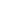 ЦЕЛЕВЫЕ ПОКАЗАТЕЛИ РАЗВИТИЯ ЦЕНТРАЛИЗОВАННЫХ СИСТЕМ ВОДОСНАБЖЕНИЯДинамика целевых показателей развития централизованной системы представлена в таблице 1.14.Таблица 1.14ПЕРЕЧЕНЬ ВЫЯВЛЕННЫХ БЕСХОЗЯЙНЫХ ОБЪЕКТОВ ЦЕНТРАЛИЗОВАННЫХ СИСТЕМ ВОДОСНАБЖЕНИЯНа территории поселения бесхозяйные объекты централизованной системы водоснабжения отсутствуют.СХЕМА ВОДООТВЕДЕНИЯСУЩЕСТВУЮЩЕЕ ПОЛОЖЕНИЕ В СФЕРЕ ВОДООТВЕДЕНИЯ ПОСЕЛЕНИЯ Описание структуры системы сбора, очистки и отведения сточных вод на территории поселения и деление территории поселения на эксплуатационные зоныЦентрализованная система водоотведения отсутствует.Описание результатов технического обследования централизованной системы водоотведения, включая описание существующих канализационных очистных сооружений, в том числе оценку соответствия применяемой технологической схемы очистки сточных вод требованиям обеспечения нормативов качества очистки сточных вод, определение существующего дефицита (резерва) мощностей сооружений и описание локальных очистных сооружений, создаваемых абонентамиЦентрализованная система водоотведения отсутствует. Описание технологических зон водоотведения, зон централизованного и нецентрализованного водоотведения (территорий, на которых водоотведение осуществляется с использованием централизованных и нецентрализованных систем водоотведения) и перечень централизованных систем водоотведенияЦентрализованная система водоотведения отсутствует. Описание технической возможности утилизации осадков сточных вод на очистных сооружениях существующей централизованной системы водоотведенияЦентрализованная система водоотведения отсутствует.  Описание состояния и функционирования канализационных коллекторов и сетей, сооружений на них, включая оценку их износа и определение возможности обеспечения отвода и очистки сточных вод на существующих объектах централизованной системы водоотведенияЦентрализованная система водоотведения отсутствует.Оценка безопасности и надежности объектов централизованной системы водоотведения и их управляемостиЦентрализованная система водоотведения отсутствует. Оценка воздействия сбросов сточных вод через централизованную систему водоотведения на окружающую средуЦентрализованная система водоотведения отсутствует.Описание территорий поселения, не охваченных централизованной системой водоотведенияЦентрализованная система водоотведения отсутствует. Описание существующих технических и технологических проблем системы водоотведения муниципального образованияЦентрализованная система водоотведения отсутствует.БАЛАНСЫ СТОЧНЫХ ВОД В СИСТЕМЕ ВОДООТВЕДЕНИЯ Баланс поступления сточных вод в централизованную систему водоотведения и отведения стоков по технологическим зонам водоотведенияЦентрализованная система водоотведения отсутствует.Оценка фактического притока неорганизованного стока (сточных вод, поступающих по поверхности рельефа местности) по технологическим зонам водоотведенияЦентрализованная система водоотведения отсутствует. Сведения об оснащенности зданий, строений, сооружений приборами учета принимаемых сточных вод и их применении при осуществлении коммерческих расчетовЦентрализованная система водоотведения отсутствует.  Результаты ретроспективного анализа за последние 10 лет балансов поступления сточных вод в централизованную систему водоотведения по технологическим зонам водоотведения и по поселению с выделением зон дефицитов и резервов производственных мощностейЦентрализованная система водоотведения отсутствует. Прогнозные балансы поступления сточных вод в централизованную систему водоотведения и отведения стоков по технологическим зонам водоотведения на срок не менее 10 лет с учетом различных сценариев развития поселения Централизованная система водоотведения отсутствует.ПРОГНОЗ ОБЪЕМА СТОЧНЫХ ВОД Сведения о фактическом и ожидаемом поступлении сточных вод в централизованную систему водоотведенияЦентрализованная система водоотведения отсутствует.Описание структуры централизованной системы водоотведения (эксплуатационные и технологические зоны)Централизованная система водоотведения отсутствует. Расчет требуемой мощности очистных сооружений исходя из данных о расчетном расходе сточных вод, дефицита (резерва) мощностей по  технологическим зонам сооружений водоотведения с разбивкой по годамЦентрализованная система водоотведения отсутствует.Результаты анализа гидравлических режимов и режимов работы элементов централизованной системы водоотведенияЦентрализованная система водоотведения отсутствует. Анализ резервов производственных мощностей очистных сооружений системы водоотведения и возможности расширения зоны их действияЦентрализованная система водоотведения отсутствует.ПРЕДЛОЖЕНИЯ ПО СТРОИТЕЛЬСТВУ, РЕКОНСТРУКЦИИ И МОДЕРНИЗАЦИИ (ТЕХНИЧЕСКОМУ ПЕРЕВООРУЖЕНИЮ) ОБЪЕКТОВ ЦЕНТРАЛИЗОВАННОЙ СИСТЕМЫ ВОДООТВЕДЕНИЯ Основные направления, принципы, задачи и целевые показатели развития централизованной системы водоотведенияЦентрализованная система водоотведения отсутствует. Перечень основных мероприятий по реализации схем водоотведения с разбивкой по годам, включая технические обоснования этих мероприятийЦентрализованная система водоотведения отсутствует.Технические обоснования основных мероприятий по реализации схем водоотведенияОбеспечение надежности водоотведения путем организации возможности перераспределения потоков сточных вод между технологическими зонами сооружений водоотведенияЦентрализованная система водоотведения отсутствует.Организация централизованного водоотведения на территориях  поселения, где оно отсутствуетОтведение сточных вод от жилых и административно-бытовых зданий, где оно отсутствует, предусматривается в накопители или выгребы. Далее сточные воды вывозятся в места, согласованные с местными органами надзора. Сокращение сбросов и организация возврата очищенных сточных вод на технические нуждыЦентрализованная система водоотведения отсутствует. Сведения о вновь строящихся, реконструируемых и предлагаемых к выводу из эксплуатации объектах централизованной системы водоотведенияЦентрализованная система водоотведения отсутствует.Сведения о развитии систем диспетчеризации, телемеханизации и об автоматизированных системах управления режимами водоотведения на объектах организаций, осуществляющих водоотведениеЦентрализованная система водоотведения отсутствует. Описание вариантов маршрутов прохождения трубопроводов (трасс) по территории поселения, расположения намечаемых площадок под строительство сооружений водоотведения и их обоснованиеЦентрализованная система водоотведения отсутствует. Границы и характеристики охранных зон сетей и сооружений централизованной системы водоотведенияЦентрализованная система водоотведения отсутствует. Границы планируемых зон размещения объектов централизованной системы водоотведенияЦентрализованная система водоотведения отсутствует.ЭКОЛОГИЧЕСКИЕ АСПЕКТЫ МЕРОПРИЯТИЙ ПО СТРОИТЕЛЬСТВУ И РЕКОНСТРУКЦИИ ОБЪЕКТОВ ЦЕНТРАЛИЗОВАННОЙ СИСТЕМЫ ВОДООТВЕДЕНИЯСведения о мероприятиях, содержащихся в планах по снижению сбросов загрязняющих веществ, иных веществ и микроорганизмов в поверхностные водные объекты, подземные водные объекты и на водозаборные площадиЦентрализованная система водоотведения отсутствует.Сведения о применении методов, безопасных для окружающей среды, при утилизации осадков сточных водЦентрализованная система водоотведения отсутствует.ОЦЕНКА ПОТРЕБНОСТИ В КАПИТАЛЬНЫХ ВЛОЖЕНИЯХ В СТРОИТЕЛЬСТВО, РЕКОНСТРУКЦИЮ И МОДЕРНИЗАЦИЮ ОБЪЕКТОВ ЦЕНТРАЛИЗОВАННОЙ СИСТЕМЫ ВОДООТВЕДЕНИЯЦентрализованная система водоотведения отсутствует.ЦЕЛЕВЫЕ ПОКАЗАТЕЛИ РАЗВИТИЯ ЦЕНТРАЛИЗОВАННОЙ СИСТЕМЫ ВОДООТВЕДЕНИЯЦентрализованная система водоотведения отсутствует.ПЕРЕЧЕНЬ ВЫЯВЛЕННЫХ БЕСХОЗЯЙНЫХ ОБЪЕКТОВ ЦЕНТРАЛИЗОВАННОЙ СИСТЕМЫ ВОДООТВЕДЕНИЯ (В СЛУЧАЕ ИХ ВЫЯВЛЕНИЯ) И ПЕРЕЧЕНЬ ОРГАНИЗАЦИЙ, УПОЛНОМОЧЕННЫХ НА ИХ ЭКСПЛУАТАЦИЮЦентрализованная система водоотведения отсутствует.Разработчик: 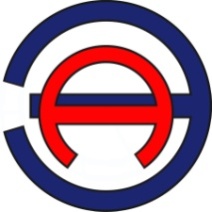 Общество с ограниченной ответственностью «ЭНЕРГОАУДИТ»Юридический/фактический  адрес: 160011, г. Вологда, ул. Герцена, д. 56, оф. 202 тел/факс: 8 (8172) 75-60-06, 733-874, 730-800адрес электронной почты: energoaudit35@list.ruСвидетельство саморегулируемой организации № СРО № 3525255903-25022013-Э0183Заказчик: Администрация Большесырского сельсовета Балахтинского района Красноярского краяЮридический адрес: 662354, Красноярский край, Балахтинский р-н, с. Большие Сыры, ул. Ленина, д. 34.Глава Большесырского сельсовета                      _____________________         Козариз Н.А.Наименование объекта и его местоположениеГод ввода в эксплуатациюГлубина залегания, мПроизводительность, куб.м/сутВодозаборное сооружениес. Большие Сыры, артскважина1999394240Наименование узла и его местоположениеОборудованиеОборудованиеОборудованиеОборудованиеНаименование узла и его местоположениемарка насосапроизводительность, куб.м/часнапор, ммощность, кВтВодозаборное сооружениес. Большие Сыры, артскважинаНЦВ 6-120101206N п/пПоказателиЕд. измеренияНормативРезультат исследования1ЗапахБалл21ПривкусБалл2не обн.ЦветностьГрадусы2016,3±2,07МутностьМг/дм32,6-3,50,97±0,068рН6-9ОкисляемостьМг02/дм353,8±0,32Ионы аммиакаМг/дм320,17±0,04Нитрит ионыМг/дм33,30,06±0,008Нитрат ионыМг/дм3450,63±0,079ЖесткостьГрад.Жестк.71,8±0,23Сухой остатокМг/дм31000387,6±32,56ХлоридыМг/дм335012,58±1,58СульфатыМг/дм3500276,24±34,8Железо общееМг/дм30,30,45±0,09Наименование населенного пунктадиаметр труб (мм)Протяженность (км)Материалы трубТип прокладкиСредняя глубина заложения до оси трубопроводовГод ввода в эксплуатациюПроцент износас. Большие Сыры40-1006,2пвхподземная2-50ГруппаЦелевые показатели на 2014 годЦелевые показатели на 2014 год1. Показатели качества воды1. Удельный вес проб воды у потребителя, которые не отвечают гигиеническим нормативам по санитарно-химическим показателям, %1001. Показатели качества воды2. Удельный вес проб воды у потребителя, которые не отвечают гигиеническим нормативам по микробиологическим показателям, %02. Показатели надежности и бесперебойности водоснабжения1. Водопроводные сети, нуждающиеся в замене, км-2. Показатели надежности и бесперебойности водоснабжения2. Аварийность на сетях водопровода, ед/км0,52. Показатели надежности и бесперебойности водоснабжения3. Износ водопроводных сетей, %503. Показатели качества обслуживания абонентов1. Количество жалоб абонентов на качество питьевой воды, ед.-3. Показатели качества обслуживания абонентов2. Обеспеченность населения централизованным водоснабжением (в процентах от численности населения), %1003. Показатели качества обслуживания абонентов3. Охват абонентов приборами учета (доля абонентов с приборами учета по отношению к общему числу абонентов), %04. Показатели эффективности использования ресурсов, в том числе сокращения потерь воды при транспортировке1. Объем неоплаченной воды от общего объема подачи, %-4. Показатели эффективности использования ресурсов, в том числе сокращения потерь воды при транспортировке2. Потери воды в кубометрах на километр трубопроводов0,34. Показатели эффективности использования ресурсов, в том числе сокращения потерь воды при транспортировке3. Объем снижения потребления электроэнергии за период реализации Инвестиционной программы, тыс.кВтч/год-5. Соотношение цены реализации мероприятий инвестиционной программы и эффективности (улучшения качества воды)1. Доля расходов на оплату услуг в совокупном доходе населения, %-6. Иные показатели1. Удельное энергопотребление на водоподготовку и подачу 1 куб. м питьевой воды0,29 кВт*ч/куб.м№ п/пНаименование показателяЕд.изм.2014 год2014 год2014 год№ п/пНаименование показателяЕд.изм.ХВСГВСТехнич.1Поднято воды, всеготыс.куб.м57,0нет-в т.ч.в т.ч.в т.ч.в т.ч.в т.ч.1.1-из  поверхностных источниковтыс.куб.м--1.2-из подземных источниковтыс.куб.м57,0-2Пропущено воды через очистные сооружения водозаборатыс.куб.м--3Расходы на технологические нужды водоснабжениятыс.куб.м--4Получено воды со сторонытыс.куб.м--5Потери воды в сетяхтыс.куб.м1,9-6Полезный отпуск водытыс.куб.м55,1-в т.ч.в т.ч.в т.ч.в т.ч.в т.ч.6.1-собственное потребление организациитыс.куб.м--6.2-отпуск потребителям (продажа), всеготыс.куб.м55,1-  в т.ч.  в т.ч.  в т.ч.  в т.ч.  в т.ч.6.2.1  -населениютыс.куб.м48,0-6.2.2  -бюджетные организациитыс.куб.м3-6.2.3  -прочие потребителитыс.куб.м4,1-7Отпуск воды потребителям технического качестватыс.куб.м--№ п/пНаселенный пунктПодача технической водыПодача технической воды№ п/пНаселенный пунктв сутки максимального водопотребления, куб.м/сутгодовая, тыс.куб.м/год1с. Большие Сыры181,1555,1Группы потребителей2014 год, тыс.куб.мНаселение48,0Бюджетные организации3Прочие потребители4,1ИТОГО:55,1№ п/пСтепень благоустройства жилых помещенийНорматив потребления коммунальной услуги (куб. метр в месяц на 1 человека)Норматив потребления коммунальной услуги (куб. метр в месяц на 1 человека)Норматив потребления коммунальной услуги (куб. метр в месяц на 1 человека)№ п/пСтепень благоустройства жилых помещенийгорячее водоснабжениехолодное водоснабжениеводоотведение1Жилые помещения (в том числе общежития квартирного типа) с холодным и горячим водоснабжением, водоотведением, оборудованные ваннами длиной 1650 - 1700 мм, душами, раковинами, кухонными мойками и унитазами5,58217,925913,5082Жилые помещения (в том числе общежития квартирного типа) без горячего водоснабжения, с холодным водоснабжением, водоотведением, оборудованные ваннами длиной 1650 - 1700 мм, душами, раковинами, кухонными мойками и унитазами013,50813,5083Жилые помещения (в том числе общежития квартирного типа) с холодным и горячим водоснабжением, водоотведением, оборудованные ваннами длиной 1500 - 1550 мм, душами, раковинами, кухонными мойками и унитазами5,35947,748613,1084Жилые помещения (в том числе общежития квартирного типа) без горячего водоснабжения, с холодным водоснабжением, водоотведением, оборудованные ваннами длиной 1500 - 1550 мм, душами, раковинами, кухонными мойками и унитазами013,10813,1085Жилые помещения (в том числе общежития квартирного типа) с холодным и горячим водоснабжением, водоотведением, оборудованные сидячими ваннами длиной 1200 мм, душами, раковинами, кухонными мойками и унитазами5,13687,571212,7086Жилые помещения (в том числе общежития квартирного типа) без горячего водоснабжения, с холодным водоснабжением, водоотведением, оборудованные сидячими ваннами длиной 1200 мм, душами, раковинами, кухонными мойками и унитазами012,70812,7087Жилые помещения (в том числе общежития квартирного и секционного типа) с холодным и горячим водоснабжением, водоотведением, оборудованные душами, раковинами, кухонными мойками и унитазами4,58027,127811,7088Жилые помещения (в том числе общежития квартирного и секционного типа) без горячего водоснабжения, с холодным водоснабжением, водоотведением, оборудованные душами, раковинами, кухонными мойками и унитазами011,70811,7089Общежития коридорного типа с холодным и горячим водоснабжением, водоотведением, оборудованные душами, раковинами, кухонными мойками и унитазами2,48084,58727,06810Общежития коридорного типа без горячего водоснабжения, с холодным водоснабжением, водоотведением, оборудованные душами, раковинами, кухонными мойками и унитазами07,0687,06811Жилые помещения (в том числе общежития квартирного типа) с холодным и горячим водоснабжением, водоотведением, оборудованные ваннами без душа, раковинами, кухонными мойками и унитазами4,02356,684510,70812Жилые помещения (в том числе общежития квартирного типа) без горячего водоснабжения, с холодным водоснабжением, водоотведением, оборудованные ваннами без душа, раковинами, кухонными мойками и унитазами010,70810,70813Жилые помещения (в том числе общежития) с холодным и горячим водоснабжением, водоотведением, оборудованные раковинами, кухонными мойками и унитазами2,91025,79788,70814Жилые помещения (в том числе общежития) без горячего водоснабжения, с холодным водоснабжением, водоотведением, оборудованные раковинами, кухонными мойками и унитазами08,7088,70815Жилые помещения (в том числе общежития) с холодным и горячим водоснабжением, водоотведением, оборудованные раковинами, кухонными мойками2,91024,70587,61616Жилые помещения (в том числе общежития) без горячего водоснабжения, с холодным водоснабжением, водоотведением, оборудованные раковинами, кухонными мойками07,6167,61617Жилые помещения (в том числе общежития) с холодным и горячим водоснабжением, водоотведением, оборудованные кухонными мойками и унитазами1,02341,88462,90818Жилые помещения (в том числе общежития) с холодным водоснабжением, водоотведением, оборудованные кухонными мойками и унитазами02,9082,90819Жилые помещения (в том числе общежития) с холодным и горячим водоснабжением, без водоотведения, оборудованные кухонными мойками1,02340,7926020Жилые помещения (в том числе общежития) без горячего водоснабжения, с холодным водоснабжением, без водоотведения, оборудованные кухонными мойками01,816021Жилые помещения с холодным водоснабжением от уличных колонок01,2022Жилые помещения с привозной водой01,51,523Жилые помещения (в том числе общежития) с горячим водоснабжением, холодным водоснабжением от уличных колонок, водоотведением, оборудованные раковинами, кухонными мойками2,91021,24,1102Населенный пунктУстановленная производительность существующих сооружений, куб.м/сутСреднесуточный объем потребляемой воды, 2013 год, куб.м/сутРезерв (+)/ дефицит (-) производственной мощности, куб.м/сутс. Большие Сыры240150,95+89,05Статья расходаед.2014г      2015г2016г2017г2018г2019-2025ггБольшесырский сельсоветБольшесырский сельсоветБольшесырский сельсоветБольшесырский сельсоветБольшесырский сельсоветБольшесырский сельсоветБольшесырский сельсоветБольшесырский сельсоветВодопотреблением3/год551005399852918518595082149804№ п/пНаселенный пунктПодача технической водыПодача технической воды№ п/пНаселенный пунктв сутки максимального водопотребления, куб.м/сутгодовая, тыс.куб.м/год1с. Большие Сыры181,1555,1Статья расходаед.2014г2015г2016г2017г2018г2019-2025ггпо сельсоветупо сельсоветупо сельсоветупо сельсоветупо сельсоветупо сельсоветупо сельсоветупо сельсоветуПитьевая водам3/год551005399852918518595082149804- в т.ч. населениюм3/год4800047040,0046099,2045177,2244273,6743388,20- бюджетным организациямм3/год30002940,002881,202823,582767,102711,76- промышленным и коммерческим потребителямм3/год41004018,003937,643858,893781,713706,08- пожаротушением3/год00,000,000,000,000,00- поливм3/год00,000,000,000,000,00- реализовано горячей водым3/год00,000,000,000,000,00- собственные нуждым3/год00,000,000,000,000,00Потерим3/год19001862,001824,761788,261752,501717,45Статья расходаед.2014г2015г2016г2017г2018г2019-2025ггпо сельсоветупо сельсоветупо сельсоветупо сельсоветупо сельсоветупо сельсоветупо сельсоветупо сельсоветуПитьевая водам3/год551005399852918518595082149804- в т.ч. населениюм3/год4800047040,0046099,2045177,2244273,6743388,20- бюджетным организациямм3/год30002940,002881,202823,582767,102711,76- промышленным и коммерческим потребителямм3/год41004018,003937,643858,893781,713706,08- пожаротушением3/год00,000,000,000,000,00- поливм3/год00,000,000,000,000,00- реализовано горячей водым3/год00,000,000,000,000,00- собственные нуждым3/год00,000,000,000,000,00Потерим3/год19001862,001824,761788,261752,501717,45Показателиед.2014г   2015г2016г2017г2018г2019-2025ггСреднесуточная подача потребителям ХВСм3/сут150,95147,93144,97142,07139,23136,45Максимальная подача потребителям ХВСм3/сут181,15177,53173,98170,50167,09163,75Среднесуточная подача потребителям ГВСм3/сут00,000,000,000,000,00Среднесуточная подача потребителям технической водым3/сут00,000,000,000,000,00Потери воды при транспортировке в сетим3/сут00,000,000,000,000,00Перспективная производительность водозаборных скважин м3/сут240235,20230,50225,89221,37216,94Резерв мощности водозаборных скважинм3/сут89,0587,2785,5283,8182,1480,49№ п/пНаименование мероприятияЗатраты, тыс. руб.Этап внедрения,год1Ремонт сетей водоснабжения-2015-20252Установка счетчиков воды-2015-20253Замена колонок-2015-2025ГруппаЦелевые показателиБазовый показатель на 2013 годПланируемые целевые показатели на 2024 год1. Показатели качества воды1. Удельный вес проб воды у потребителя, которые не отвечают гигиеническим нормативам по санитарно-химическим показателям, %10001. Показатели качества воды2. Удельный вес проб воды у потребителя, которые не отвечают гигиеническим нормативам по микробиологическим показателям, %002. Показатели надежности и бесперебойности водоснабжения1. Водопроводные сети, нуждающиеся в замене, км--2. Показатели надежности и бесперебойности водоснабжения2. Аварийность на сетях водопровода, ед/км0,502. Показатели надежности и бесперебойности водоснабжения3. Износ водопроводных сетей (в процентах), %50203. Показатели качества обслуживания абонентов1. Количество жалоб абонентов на качество питьевой воды, в %-503. Показатели качества обслуживания абонентов2. Обеспеченность населения централизованным водоснабжением (в процентах от численности населения), %1001003. Показатели качества обслуживания абонентов3. Охват абонентов приборами учета (доля абонентов с приборами учета по отношению к общему числу абонентов), %:0504. Показатели эффективности использования ресурсов, в том числе сокращения потерь воды при транспортировке1. Объем неоплаченной воды от общего объема подачи, %--4. Показатели эффективности использования ресурсов, в том числе сокращения потерь воды при транспортировке2. Потери воды в кубометрах на километр трубопроводов--5. Соотношение цены реализации мероприятий инвестиционной программы и эффективности (улучшения качества воды)1. Доля расходов на оплату услуг в совокупном доходе населения, %--6. Иные показатели1. Удельное энергопотребление на водоподготовку и подачу 1 куб. м питьевой воды0,29 кВт*ч/куб.м0,29кВт*ч/куб.мГенеральный директор ООО «ЭнергоАудит»___________________Антонов С.А.